   Questionnaire destiné aux Parents-Marraines 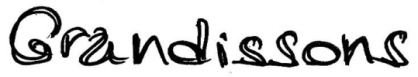 Nom, prénom, date de naissance :Adresse : Mail et téléphone : Préférez-vous marrainer en tant que mère / père/ couple-parental (plusieurs choix possibles)?Si vous le souhaitez, vous pouvez vous présenter en quelques mots (situation familiale, métier, précédentes vies…)Quels sont les prénoms et dates de naissance de vos enfants ? Voulez-vous parler en quelques mots de votre expérience en tant que parent ? Avez-vous été Parent-Filleule précédemment ? Quels sont les domaines dans lesquels vous vous sentez le plus à l’aise/intéressée pour partager ? (cochez les cases) : Grossesse Accouchement AllaitementPortageMassages et premiers soinsSigner avec bébéCommunication non-violenteÉducation non-violenteAutre, précisez : N.B. : Certains Parents-Filleules ont peut-être déjà mis leur enfant au monde. Merci de préciser si c’est un problème pour vous et que vous préférez marrainer un parent qui attend un enfant (ou inversement).En-dehors de la parentalité, quelles sont vos passions (musique, livres, films, sports…) ?Pourquoi souhaitez-vous devenir Parent-Marraine ? Acceptez-vous de Marrainer-à-distance, c’est-à-dire d’avoir un Parent-Filleule qui habite loin, avec lequel vous n’aurez que des contacts par mail et téléphone ?J’atteste avoir lu la Charte de Marrainage de Grandissons. 	Lu et approuvé 					Date 						SignatureN.B. : Le Marrainage est un échange entre deux mères. L’association Grandissons ne peut être tenue pour responsable des propos tenus par ces personnes, ni d’un éventuel désaccord entre elles. 